OBJETIVOS DEL GOBIERNO ELECTRÓNICO•Estandarizar procesos en el área de informática.•Elevar el nivel profesional de las actividades informáticas•Apoyar el proceso de descentralización en temas de Gobierno Electrónico•Apoyarte más de Simplificación Administrativa•Integrar sistemas de información institucional-interinstitucional•Acercar el Estado al Ciudadano: servicios en línea.•Aplicar estándares internacionales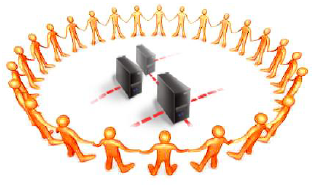 